VÝTRUSNÉ ROSTLINY – MECHY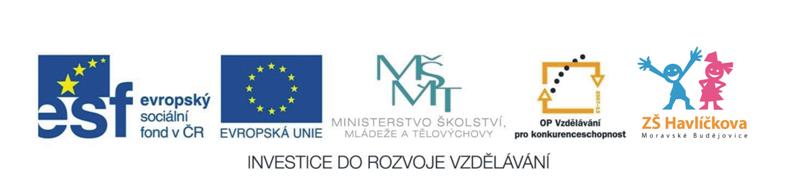 Které vlastnosti jsou společné pro všechny výtrusné rostliny? Vyber z dvojice vždy jednu charakteristiku.Rozmnožují se pomocí výtrusů,                nebo                          se rozmnožují pomocí semen.Při rozmnožování je nutné sucho,             nebo                         je potřeba voda.Každý rok kvetou,                                      nebo                         nekvetou vůbec.Vyžadují suché prostředí,                          nebo                         rostou nejčastěji ve vlhku.Vybarvi ty skupiny rostlin, které patří mezi výtrusné.Vytvoř logické dvojice.Přečti si pozorně charakteristiky několika druhů mechů. Poznáš, o jaký se jedná? Zapiš ke každému druhové jméno.Tento mech je typický pro suché jehličnaté lesy, kde roste na chudých půdách. Vytváří bochníkovité polštáře. V době sucha získává stříbrný (šedý) nádech. Je to ..........................................V České republice je tento druh nejrozšířenější. Dorůstá výšky i přes 15 cm. Vytváří velké tmavozelené plochy. Vypadá jako malý stromeček. Je to .......................................................Další druh mechu se vyskytuje ve vyšších polohách, zejména na dosti vlhkých stanovištích. Rostlinky dorůstají v horní části, ve spodní naopak odumírají a dávají tak vzniknout hmotě, která se pak využívá např. v zahradnictví, lázeňství, ... Tento druh mechu je citlivý na znečištění životního prostředí. Je to .......................................................Napiš co nejvíce funkcí, které plní mechy v přírodě.....................................................................................................................................................................................................................................................................................................................................................................................................................................................................................................................................................................................................................................................................................................................................................................................................................................................................................................................................................................................................................................................................................................................................................................................................................................................................................................................................................................Nakresli a popiš mechovou rostlinku. U popisu můžeš využít cvičení 3.štětrozmnožovací útvarylodyžkačásti držící mech v půdě lístkyschránka obsahující výtrusytobolkacentrum fotosyntézypříchytná vláknastopka, na jejímž konci vyrůstá tobolkavýtrusyobdoba stonku vyšších rostlin